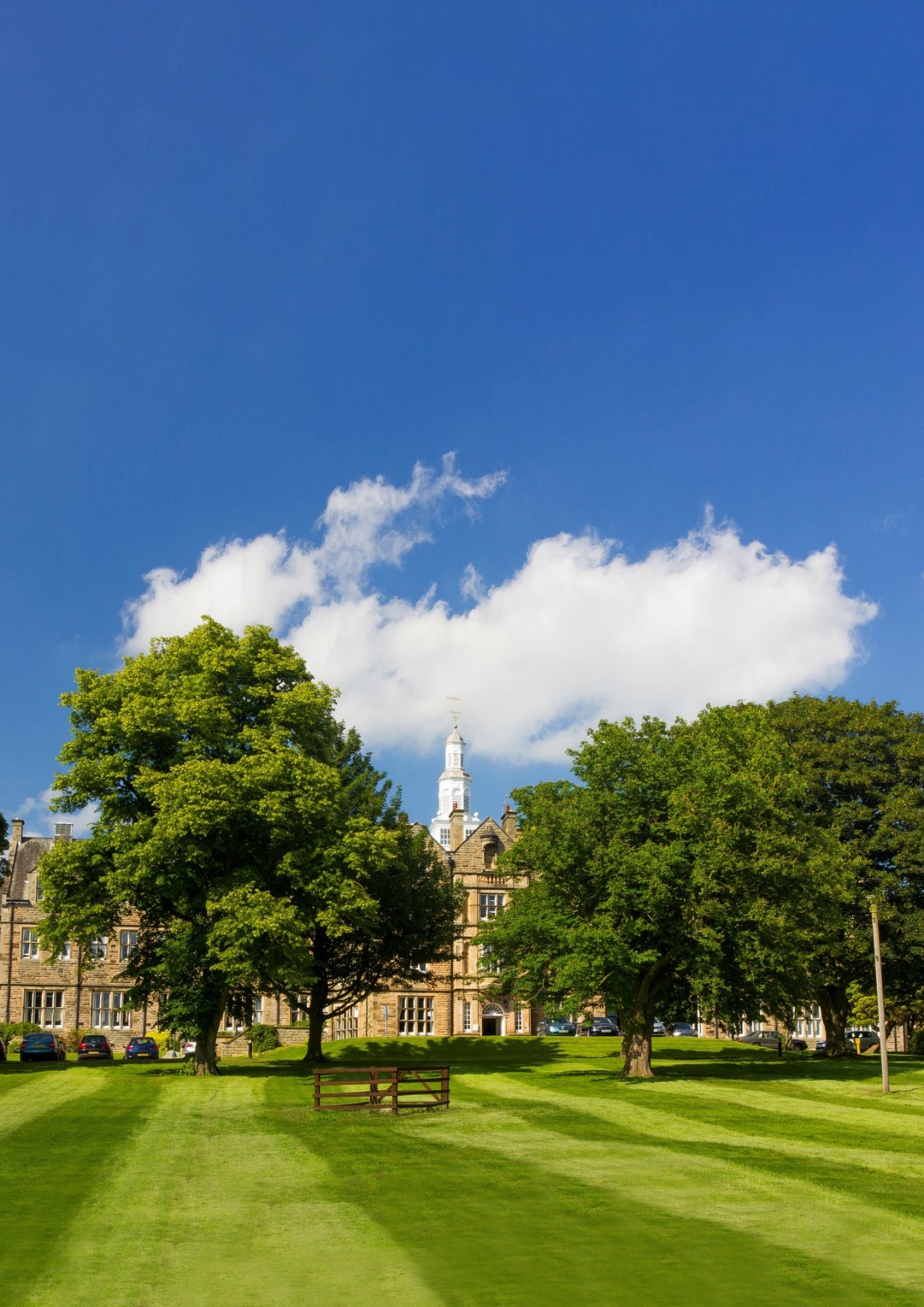 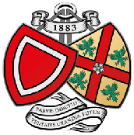 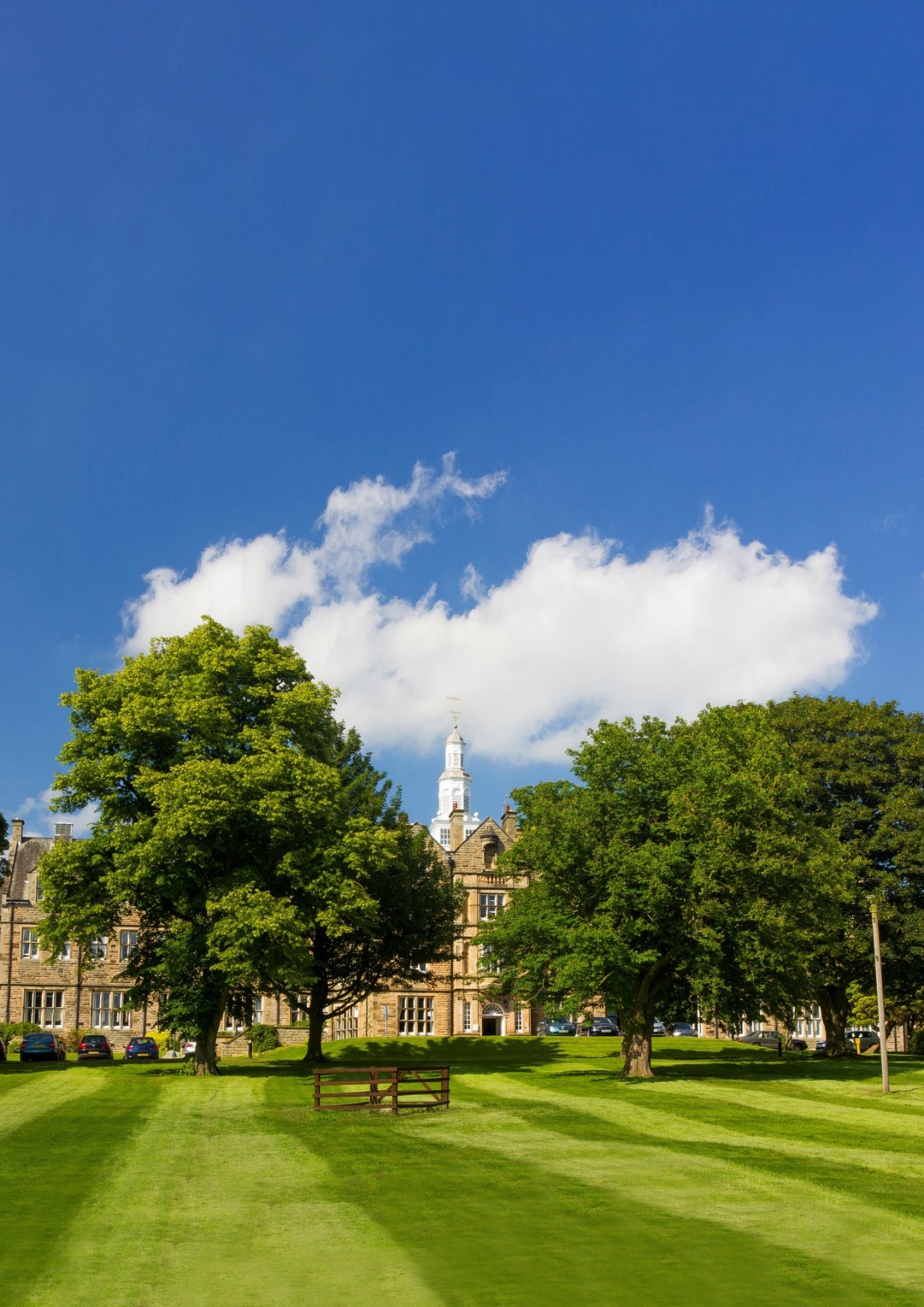 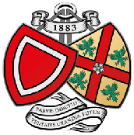 BARNARD CASTLE  SCHOOL CleanerThe History of Barnard Castle School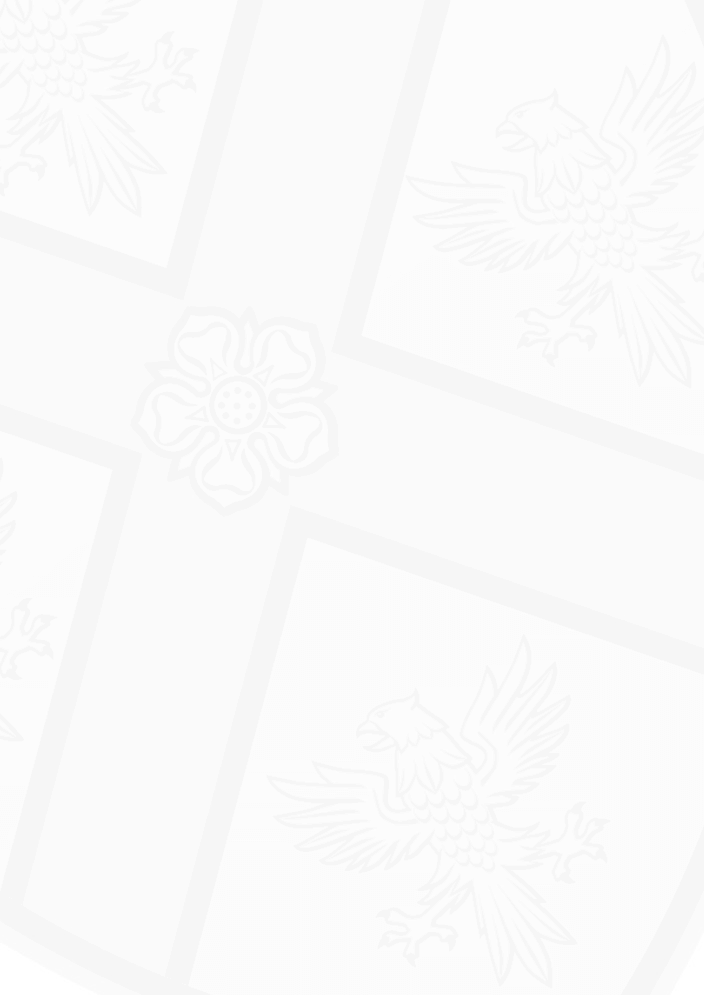 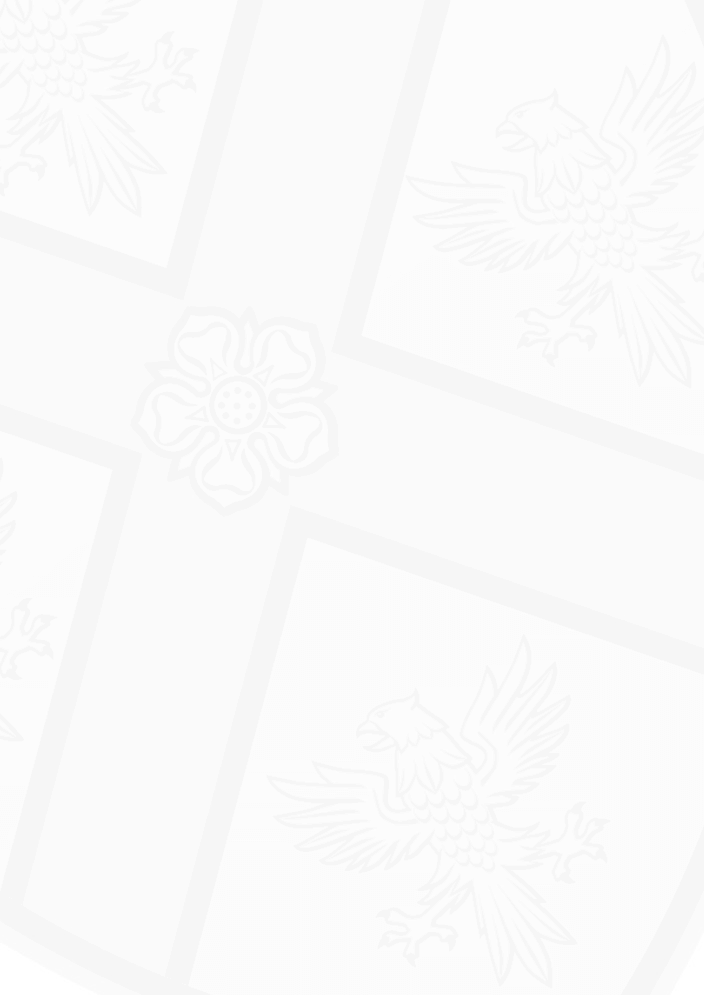 Barnard Castle School has its roots in the medieval past and its eyes set firmly on the future. The school traces its origins back to the nearby Hospital of St John, which was an educational and religious community established by John de Balliol in 1229. He was also the founder of Balliol College in Oxford and his passion for learning remains central to our philosophy today. In 1883 with a gift from Benjamin Flounders, a Victorian philanthropist, and the proceeds of St John’s Hospital, the present main School building was constructed. Tony Jackson, the School’s tenth Headmaster, was appointed in September 2017 as “Barney” embarked on an exciting new era.The School‘When you are steeped in little things, you shall safely attempt great things’This motto perfectly sums up what Barnard Castle School - or ‘Barney’ as it is affectionately known - aims to do in preparing its pupils for life beyond its doors. Through creating an inspirational, compassionate and  unpretentious  environment,  Barney  aims  to  develop  young adults with character. Our staff believe that our pupils should be confident, resilient, intellectually curious, tolerant and driven, with an undercurrent of humility, and are prepared to live, embrace and lead in an ever-changing world.‘Parvis imbutus tentabis grandia tutus’The School has a genuine warmth amongst its 722 pupils and 180 staff, which fosters a strong sense of community and endeavour. It is highly unusual to find a school where pupils from Year 9 and Year 11 sit at a table for lunch together sharing a conversation, discussing their latest sports fixture or drama rehearsal. However, this attitude is ingrained in a Barnardian from very early on. The co-educational and cross-year group atmosphere starts in the journey from the Preparatory School (ages 4-11) right through to the state-of-the-art bespoke Sixth Form Centre in the Senior School (ages 11-18). A Barney pupil is quick to make someone else feel at ease, whether that is through simple encouragement or a warm smile.Whilst we are extremely proud of what our pupils achieve academically, we also recognise the importance of preparing the next generations for an evolving and increasingly competitive global marketplace. To do this, we focus on developing the individual character of everychild, and during their journey with us, we aim to cultivate vital life skills through building relationships amongst the pupil body and teachers alike. Each pupil has a dedicated Tutor who meets with them several times a week to discuss anything from pastoral issues to academic progress.We want our pupils to develop a balanced mindset for life. This requires confidence, resilience and compassion, all built up over a period of time, and in a variety of ways, both within and beyond the classroom. It also requires that most important quality: humility. At our core is an unpretentious and humble outlook, and it is this combination of confidence and humility that allows our pupils to light up a room.We want staff who believe in our purpose as educators and are proactive in immersing themselves in school life during term time. We would like them to role model the qualities we hope to install in our pupils throughout their journey from the Prep School through to the end of the Sixth Form. Teachers are expected to take part in the extensive extra-curricular “Mind, Body and Soul” programme that runs between 4pm and 5pm and can choose to offer an activity that they are passionate about. We believe in fostering lasting relationships and contact time with pupils outside the classroom is what makes the Barney difference.The School (cont’d)The School is situated in its own extensive grounds on the outskirts of an historic market town, recently noted as being the safest in England, in an area of outstanding natural beauty. It is well-resourced and enjoys an enviable reputation for its pupils’ achievements on a broad variety of fronts. It is also in proximity to and enjoys close relationships with departments in the universities of Durham, York and Newcastle.Continuous improvement and investment have produced a number of new buildings, including the MacFarlane Building which houses Physics and ICT, the Atha Fitness Centre, an extension to our Prep School including a new Science Lab, and the new purpose built Sixth Form Centre.Further details about Barnard Castle School may be found in the Independent Schools’ Yearbook and on the School’s website www.barnardcastleschool.org.uk.Our VisionTo be viewed as the leading independent co-educational boarding and day school in the North of England.To foster the concept that ‘Barney is for Life’, imbuing a real sense that to be a Barnardian is something special and life-lasting.To make an impact: in Barnard Castle, County Durham and the wider world.To place the School in an even stronger position for future generations to enjoy all the benefits of a Barney education.Our PurposeThrough creating an inspirational, compassionate and unpretentious environment, we aim to develop young adults with character.They are happy, confident, resilient, intellectually curious, tolerant and driven, with an undercurrent of humility, who are ready and prepared to face, embrace and lead in an ever-changing world.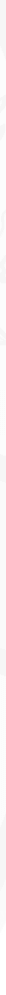 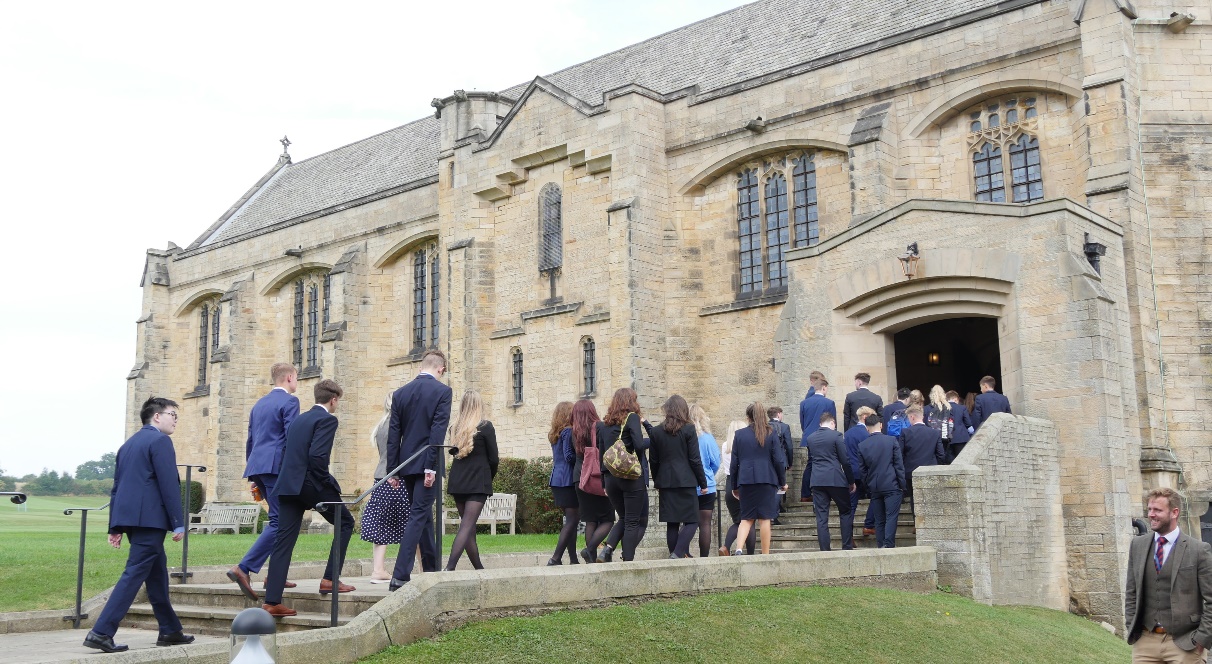 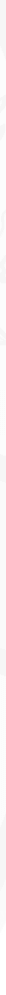 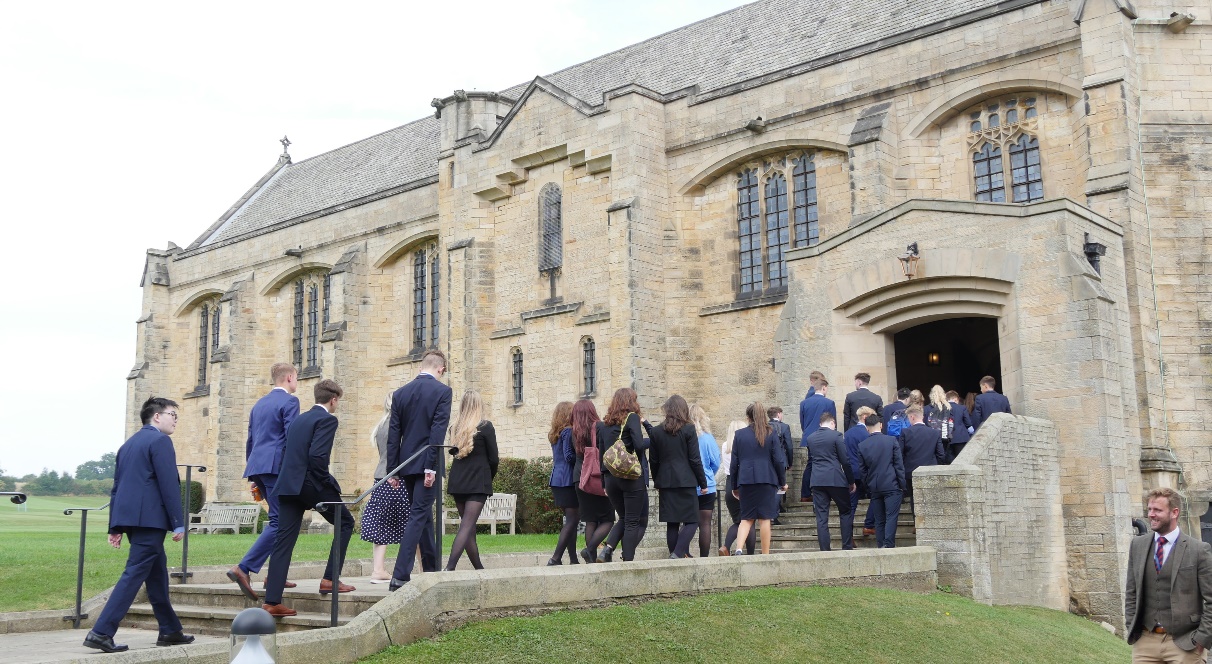 Job Description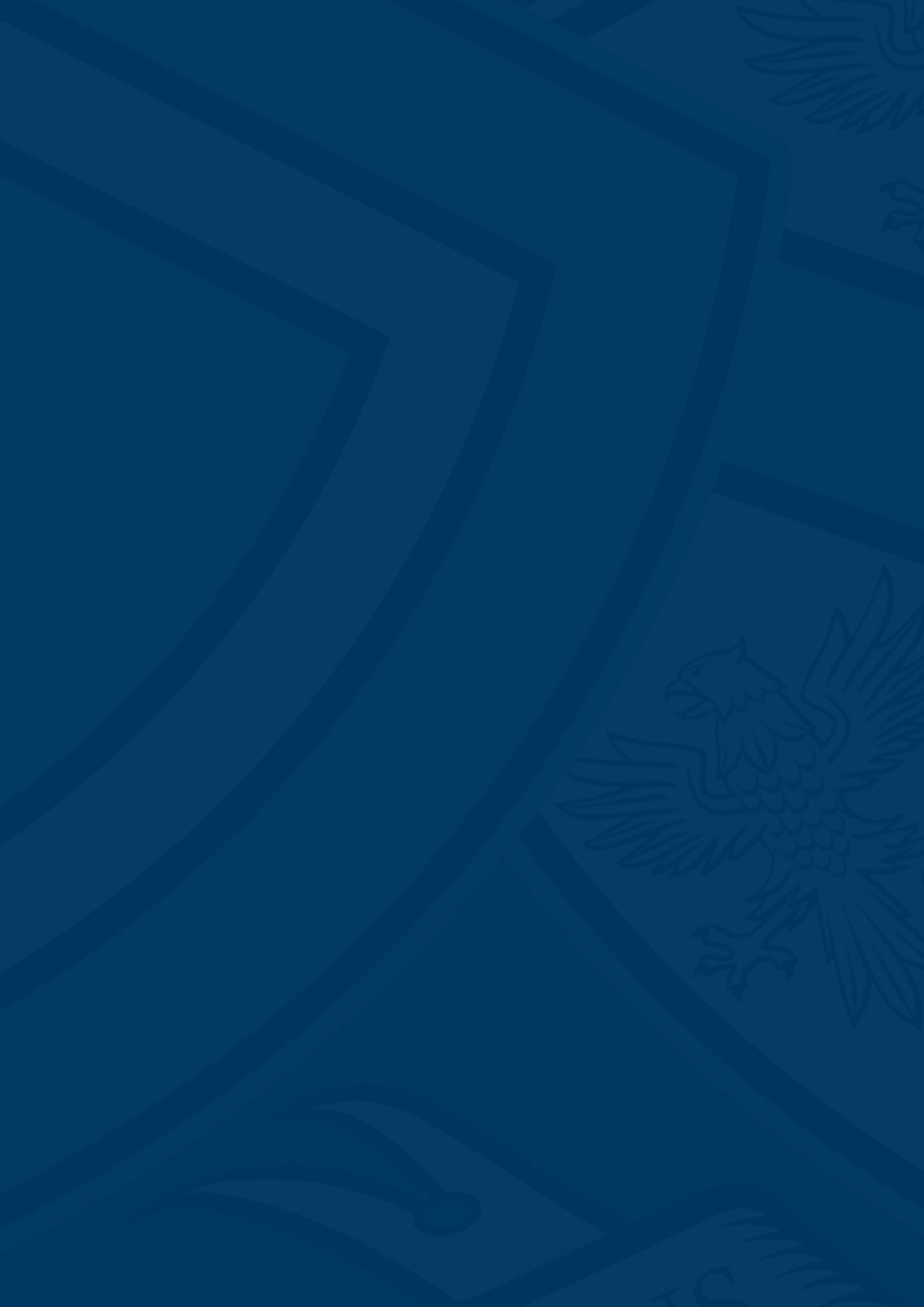 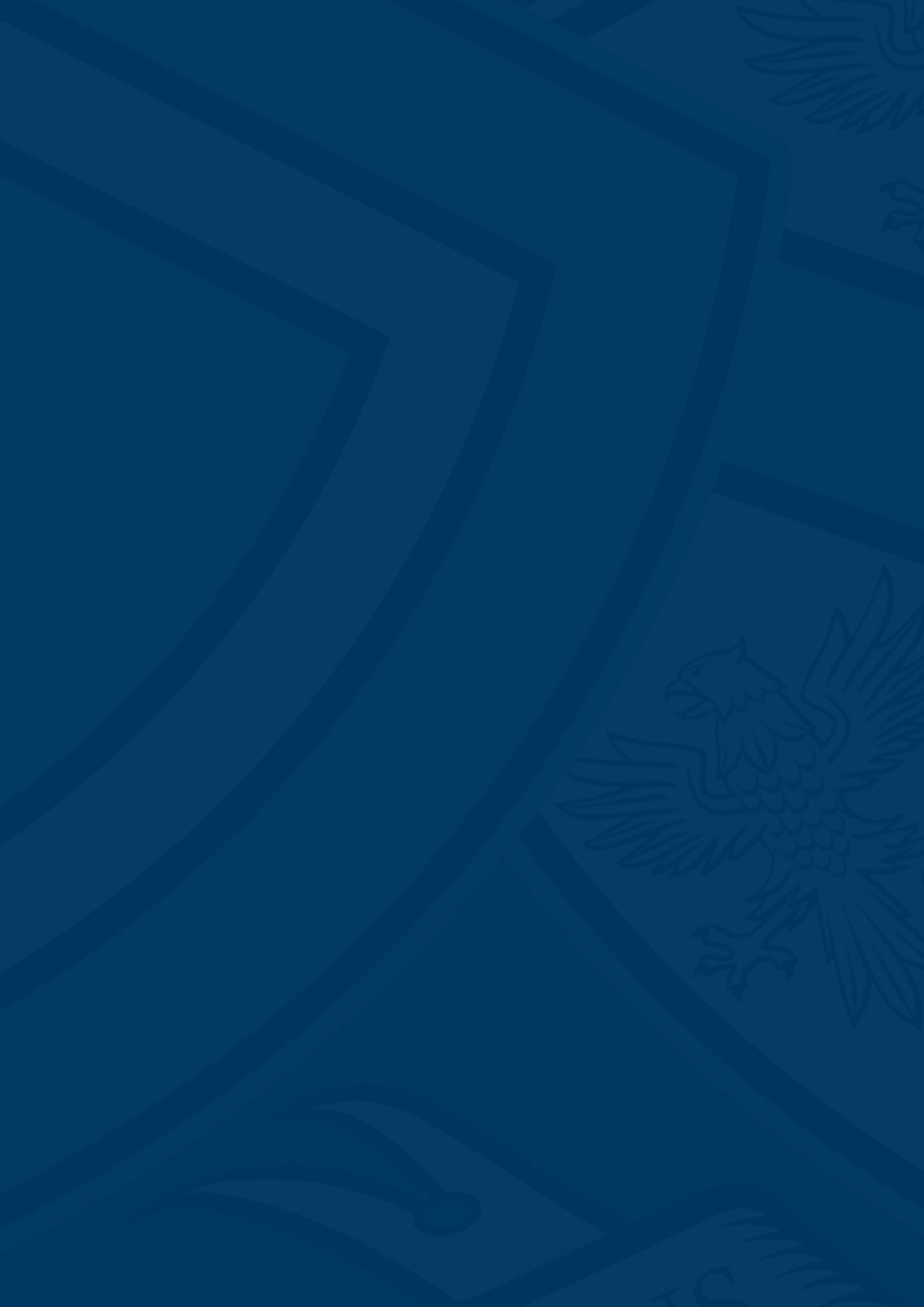 Job Title:  CleanerResponsible to: Catering and Domestic Services ManagerReporting to: Domestic Services Team LeaderDepartment: Support-DomesticPurpose: You will be responsible for carrying out all cleaning duties to a high standard in line with    health and safety guidelines.Overall Responsibilities:GeneralTo maintain a clean and tidy environment in line with school cleaning schedulesSpecificTo ensure all equipment and products are used in accordance with manufacturer’s instructions and school policies and proceduresTo attend meetings and training as requiredTo comply with any reasonable request from the Catering and Domestic Services Manager or Team Leaders to undertake work of a similar level that is not specified in this job descriptionIn order to meet the high standards expected of a member of staff in our School, the Bursar is seeking to employ a person with the following qualities, experience, skills and abilities.Person SpecificationEssential Requirements:Experience of working in a domestic services/ cleaning roleAbility to carry out all aspects of the role to a high standard at all timesAbility to work well as part of a teamAbility to communicate and interact well with colleagues and studentsSelf-motivated and able to identify and complete required tasks without direct supervisionAbility to walk, climb stairs, bend, stretch, push, pull and lift repetitively during working hours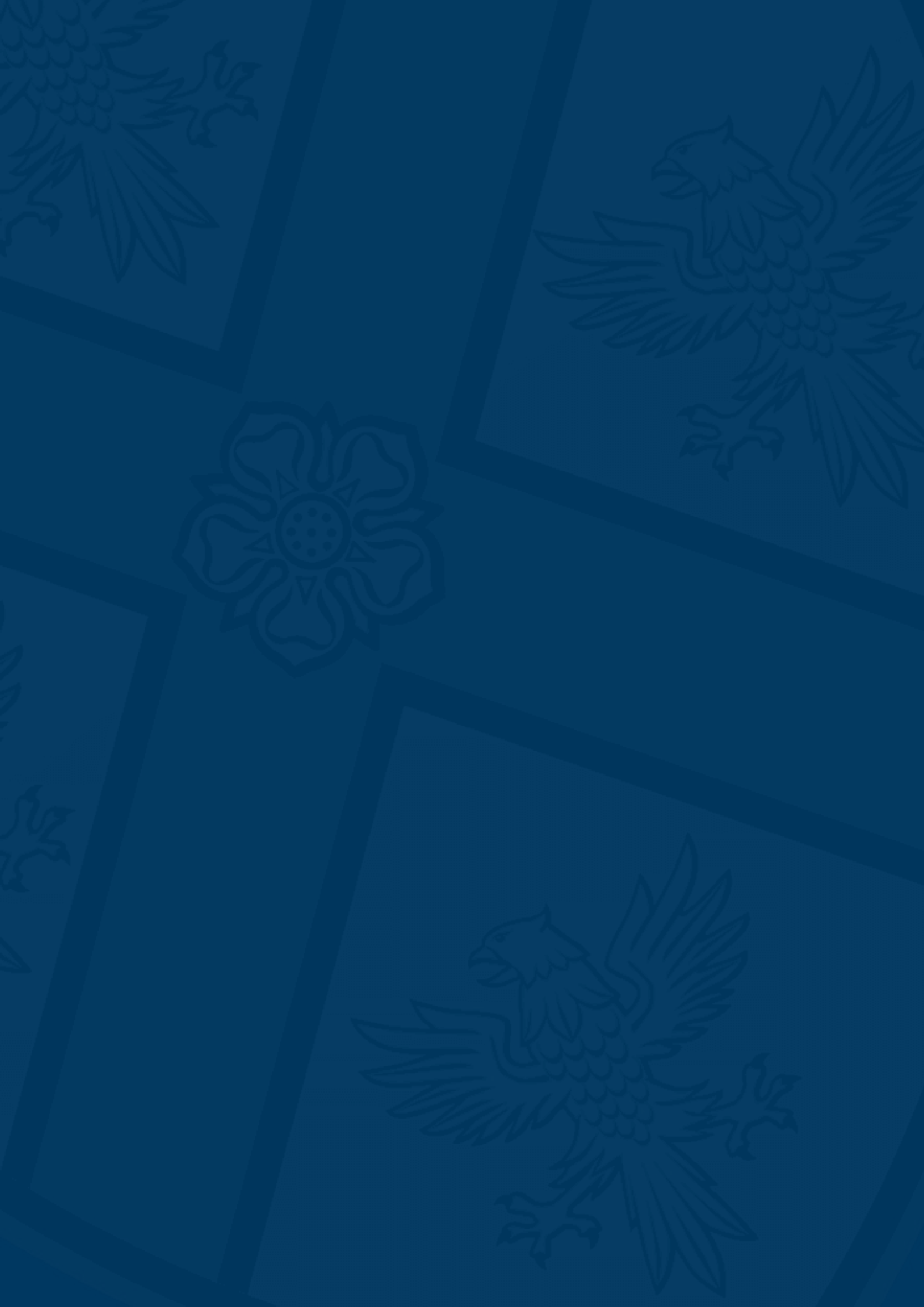 Desirable RequirementsExperience of working in an educational settingEvidence of working as part of a teamCertificate in Health and Safety including knowledge of COSHH & moving and handling trainingEvidence of first aid trainingMinimum Training :-The following training courses are considered to be a minimum requirement for the post and will be planned as appropriate to support the role, responsibilities and duties undertaken: -Health and safety Fire safety awarenessFood Hygiene Child protection and safeguardingExpectations as a member of Barnard Castle School StaffTo have high professional standards and so be an appropriate role model of reliability, behaviour and appearanceTo contribute to marketing the school and to promote the School To uphold all the policies of Barnard Castle SchoolTo take an interest in how the School functions To subscribe to School’s ethos of inclusivity, collegiality and helpfulness.Be responsible for considering the Health and Safety of themselves and others as an integral part of their job.Maintain and awareness and observation of fire regulations.Undertake safeguarding training and understand safeguarding obligations.Demonstrate their ongoing commitment to delivering the highest standards through their department’s delivery of service.To establish good standards of communication with all stakeholders.To take an interest in how the School operates.To be an appropriate role model of reliability, behaviour and appearance.This job description reflects the present requirements of the post and is not intended to be exhaustive. staff may be required to carry out such other duties as the Headmaster or Bursar may reasonably require from time to time.Duties and responsibilities, may be subject to change and development, the job description will be reviewed periodically and subject to amendment in consultation with the post holder.SupportThe staff member will be appraised by their Line Manager but routine communication will be on going and professional development. Appointment Terms, Conditions and BenefitsType: Permanent contractProbationary Period: 6 monthsWorking Hours: 40 hours per weekHourly rate: £9.50Notice: During the probationary period by School and Employee is one week in writing.  Post probationary is 1 month.Absence: Entitlement to Statutory Sick pay (SSP) only during first year.  School sick pay as detailed in contract will apply in second and later years.Paid holidays:Pro-rated equivalent of 20 days per annum plus bank.Holiday year runs 1st September to 31st August.As a Boarding School, some public holidays (usually May Day) are a normal working day and a lieu day can be taken in School holiday working weeks for thisPension: In accordance with current pension legislation, Support Staff are automatically enrolled in The Pensions Trust Flexible Retirement Plan scheme unless they choose to opt out.  More information is available on request.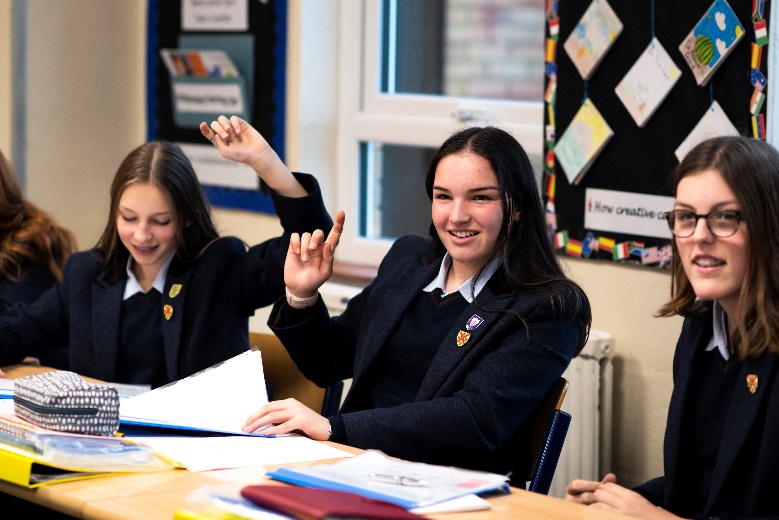 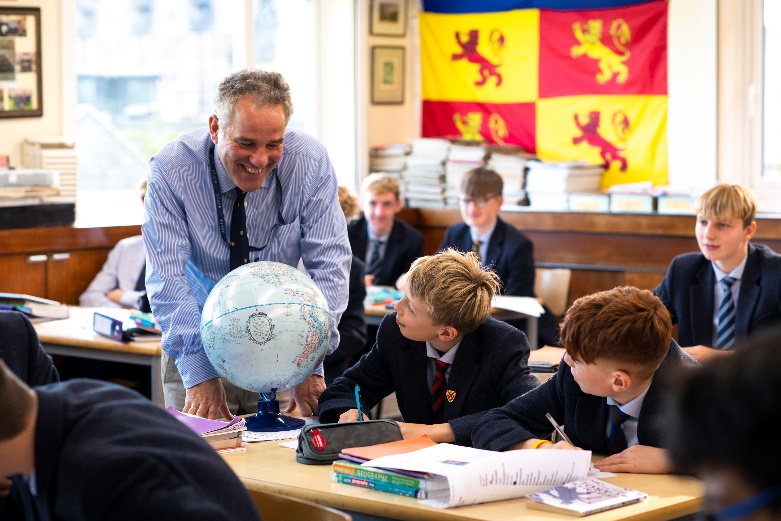 Recruitment Process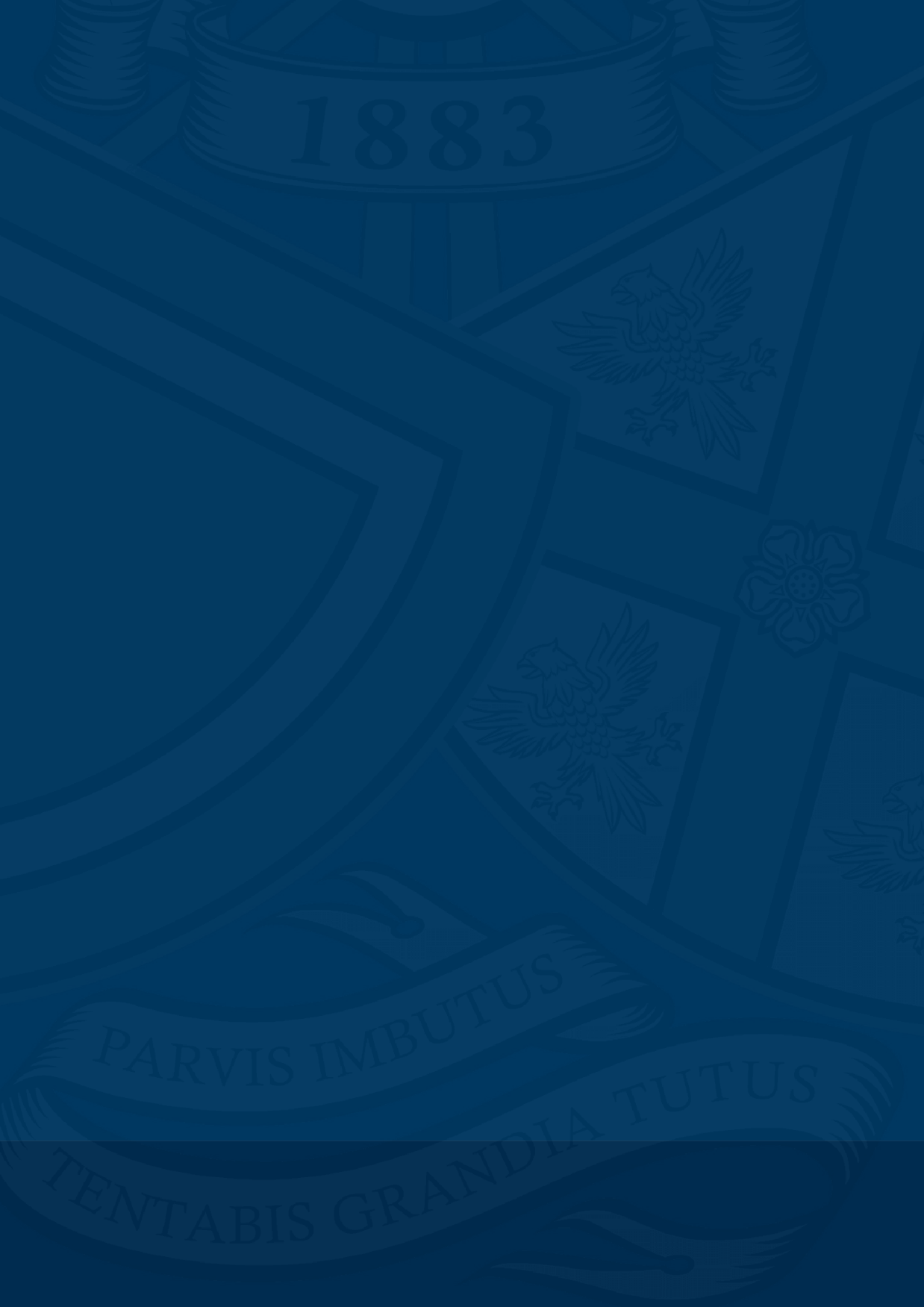 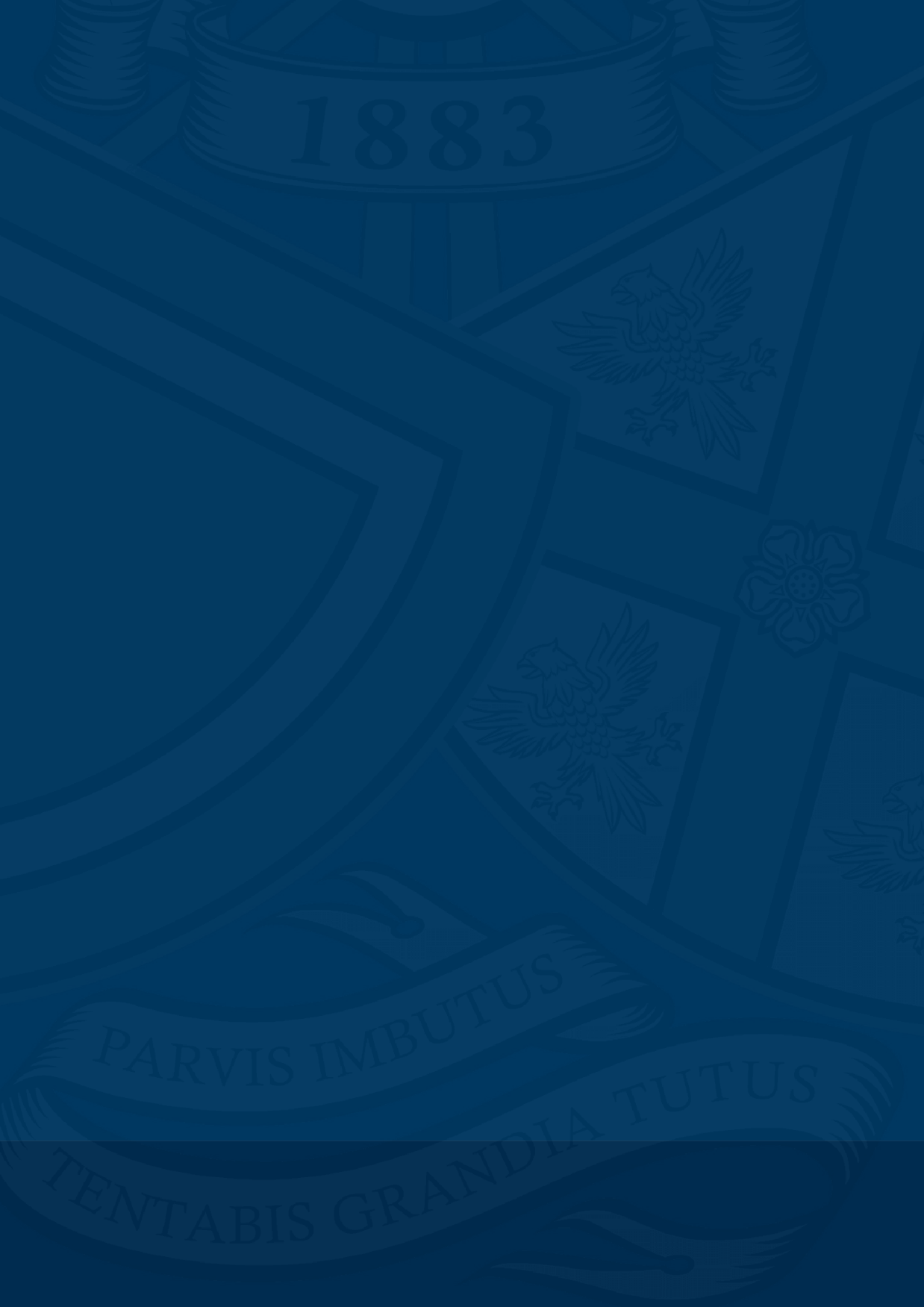 WWW. B ARNARDCASTLESCHOOL.ORG .UK 